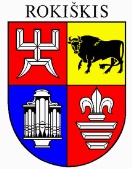 ROKIŠKIO RAJONO SAVIVALDYBĖS TARYBASPRENDIMASDĖL valstybinės žemės sklypo, ESANČIO TAIKOS GATVĖJE ROKIŠKYJE, nuomos teisĖS perleidIMO 2024 m. kovo 28 d. Nr. TS-86RokiškisVadovaudamasi Lietuvos Respublikos civilinio kodekso 6.394 straipsnio 3 dalimi, 6.491 straipsnio 1 dalimi, Lietuvos Respublikos vietos savivaldos įstatymo 7 straipsnio 9 punktu, 15 straipsnio 2 dalies 20 punktu, 63 straipsnio 4 dalimi,  Lietuvos Respublikos žemės įstatymo 7 straipsnio 1 dalies 2 punktu, 9 straipsnio 1 dalies 1 punktu, Naudojamų kitos paskirties valstybinės žemės sklypų pardavimo ir nuomos taisyklių, patvirtintų Lietuvos Respublikos Vyriausybės 1999-03-09 nutarimu Nr. 260 ,,Dėl naudojamų kitos paskirties valstybinės žemės sklypų pardavimo ir nuomos“, 45 punktu, Rokiškio rajono savivaldybės taryba nusprendžia:Sutikti, kad (duomenys neskelbiami), perleistų 0,2675 ha valstybinės žemės sklypo, unikalus Nr. 4400-2979-4405, kadastro Nr. 7375/0021:7, esančio Taikos g. 10, Rokiškyje, nuomos teisę, atsiradusią Nekilnojamojo turto registre (registro Nr. 44/1707390) įregistruotos 2015 m. spalio 2 d. valstybinės žemės sklypo nuomos sutarties Nr. 25SŽN-237-(14.25.62.) pagrindu, reikalingą kartu perleidžiamam pastatui – kavinei, kurios unikalus Nr. 4400-5644-5586, esančiai Taikos g. 10, Rokiškyje, eksploatuoti.Sprendimas per vieną mėnesį gali būti skundžiamas Lietuvos administracinių ginčų komisijos Panevėžio apygardos skyriui adresu Respublikos g. 62, Panevėžys, Lietuvos Respublikos ikiteisminio administracinių ginčų nagrinėjimo tvarkos įstatymo nustatyta tvarka.Savivaldybės meras                                                                                            Ramūnas GodeliauskasJūratė Deksnienė